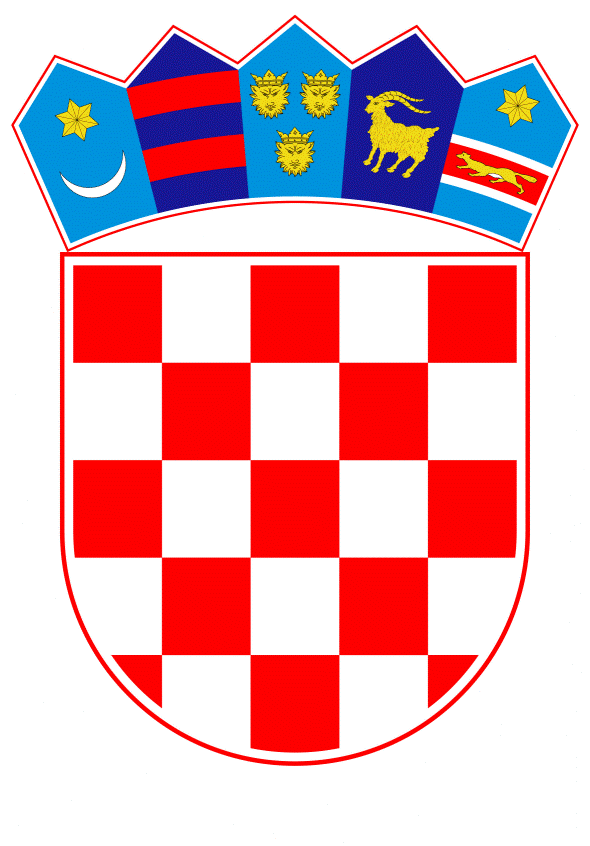 VLADA REPUBLIKE HRVATSKEZagreb, 19. rujna 2019.______________________________________________________________________________________________________________________________________________________________________________________________________________________________Banski dvori | Trg Sv. Marka 2  | 10000 Zagreb | tel. 01 4569 222 | vlada.gov.hrPRIJEDLOGNa temelju čl. 31. stavak 3. Zakona o Vladi Republike Hrvatske (Narodne novine, br. 150/11, 119/14, 93/16 i 116/18) Vlada Republike Hrvatske je na sjednici održanoj___________2019. godine donijelaZAKLJUČAKPrihvaća se Izvješće o provedbi Strategije socijalne skrbi za starije osobe u Republici Hrvatskoj za razdoblje od 2017. do 2020. godine, za 2018. godinu, u tekstu koji je dostavilo Ministarstvo za demografiju, obitelj, mlade i socijalnu politiku aktom, Klase_____________________ i  Urbroja ____________________ od __________ 2019. godine.KLASA:URBROJ: Zagreb,									PREDSJEDNIK								    mr. sc. Andrej PlenkovićOBRAZLOŽENJEVlada Republike Hrvatske je 28.rujna 2017. godine na 58. sjednici donijela Strategiju socijalne skrbi za starije osobe u Republici Hrvatskoj za razdoblje od 2017. do 2020. godine (dalje Strategija).Sukladno završnim odredbama Strategije Ministarstvo za demografiju, obitelj, mlade i socijalnu politiku je u obavezi koordinirati izradu godišnjeg izvješća o provedbi mjera definiranih Strategijom svake godine za prethodnu godinu i dostaviti ga Vladi Republike Hrvatske.Potrebno je napomenuti da je povod za donošenje Strategije bio osigurati višu razinu kvalitete socijalne skrbi za starije osobe u Republici Hrvatskoj i omogućiti pružateljima usluga pristup sredstvima iz fondova EU za financiranje usluga za starije osobe u zajednici, koje nisu obuhvaćene Zakonom o socijalnoj skrbi („Narodne novine“ br. 157/13,152/14, 99/15, 52/16 i 16/17), a starijim osobama povećavaju kvalitetu života i omogućavaju da što duže ostanu živjeti u vlastitom domu. Strategijom su obuhvaćena tri područja koja su se pokazala problematičnim tijekom analize stanja i to zakonodovno područje, područje informiranja i podizanja razine svijesti o pravima starijih osoba i na kraju područje širenja i unapređenja usluga u zajednici.Tijekom 2018. godine provedene su sve mjere i aktivnosti za koje je rok provedbe bila 2018. godini s malim odstupanjem u djelu koji se odnosio na raspisivanje poziva za prijavu projekata u 2018. godini, a koji bi se provodili u 2019. godini. Poziv je objavljen u ožujku 2019. godine, pa se ne očekuju problemi vezani za provedbu aktivnosti kako je planirano u narednom razdoblju.Slijedom navedenog, predlaže se prihvaćanje Izvješća o provedbi Strategije socijalne skrbi za starije osobe u Republici Hrvatskoj za razdoblje od 2017. do 2020. za 2018. godinu.  Predlagatelj:Ministarstvo za demografiju, obitelj, mlade i socijalnu politikuPredmet:Prijedlog zaključka o prihvaćanju Izvješća o provedbi Strategije socijalne skrbi za starije osobe u Republici Hrvatskoj za razdoblje od 2017. do 2020. godine, za 2018. godinu  